MBU 12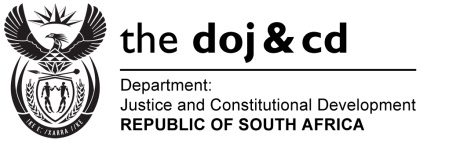 The Masters OfficePrivate Bag  ___________Ref: _________________________________________________________Date:  ________________Dear Sir or MadamESTATE LATE:  _____________________________________________________ESTATE LATE:  _____________________________________________________ESTATE LATE:  _____________________________________________________In terms of the inventory submitted to my office, the deceased was the holder of a savings/cheque* account no.___________________________ with your Bank, in the amount of approximately R___________.Section 11 of the Administration of Estates Act, 66 of 1965 allows a person who holds estate assets, to dispose of any such asset for the bona fide purpose of providing a suitable funeral for the deceased.The holder of this letter, _________________________** has proved to my satisfaction that an amount of R_________________is required for the reasonable funeral expenses of the deceased.It will be appreciated if you would release the amount of R _________________ to ____________________________** to pay for the funeral expenses of the deceased.Please note that this letter is not an instruction to release the funds, but only a request to do so.  Should you have any question regarding the legality of the request, please consult with your Bank’s legal department concerning the matter.Sincerely,MASTER OF THE HIGH COURT*	Insert name of Bank.** 	Insert name of person to whom funds must be released.In terms of the inventory submitted to my office, the deceased was the holder of a savings/cheque* account no.___________________________ with your Bank, in the amount of approximately R___________.Section 11 of the Administration of Estates Act, 66 of 1965 allows a person who holds estate assets, to dispose of any such asset for the bona fide purpose of providing a suitable funeral for the deceased.The holder of this letter, _________________________** has proved to my satisfaction that an amount of R_________________is required for the reasonable funeral expenses of the deceased.It will be appreciated if you would release the amount of R _________________ to ____________________________** to pay for the funeral expenses of the deceased.Please note that this letter is not an instruction to release the funds, but only a request to do so.  Should you have any question regarding the legality of the request, please consult with your Bank’s legal department concerning the matter.Sincerely,MASTER OF THE HIGH COURT*	Insert name of Bank.** 	Insert name of person to whom funds must be released.In terms of the inventory submitted to my office, the deceased was the holder of a savings/cheque* account no.___________________________ with your Bank, in the amount of approximately R___________.Section 11 of the Administration of Estates Act, 66 of 1965 allows a person who holds estate assets, to dispose of any such asset for the bona fide purpose of providing a suitable funeral for the deceased.The holder of this letter, _________________________** has proved to my satisfaction that an amount of R_________________is required for the reasonable funeral expenses of the deceased.It will be appreciated if you would release the amount of R _________________ to ____________________________** to pay for the funeral expenses of the deceased.Please note that this letter is not an instruction to release the funds, but only a request to do so.  Should you have any question regarding the legality of the request, please consult with your Bank’s legal department concerning the matter.Sincerely,MASTER OF THE HIGH COURT*	Insert name of Bank.** 	Insert name of person to whom funds must be released.